      Имеется ли административная и (или) уголовная ответственность за несоблюдение режима самоизоляции и иных мер? ДА!!!!!      Предусмотрена административная ответственность в виде штрафа:- за нарушение в области обеспечения санитарно-эпидемиологического благополучия населения;- за распространение заведомо недостоверной общественно-значимой информации под видом достоверных сообщений, создающих угрозу нарушения общественного порядка и безопасности;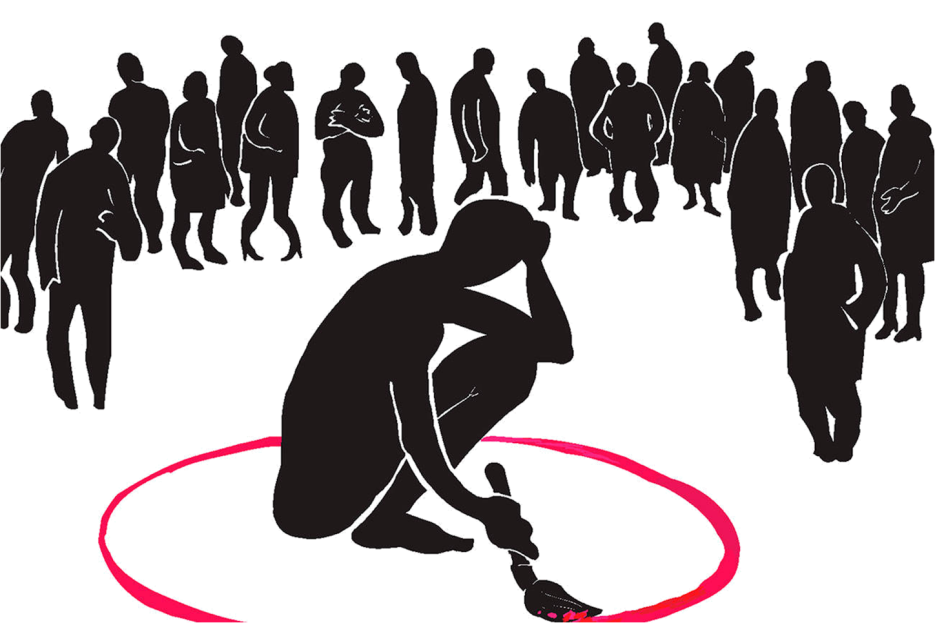 - за нарушение требований трудового законодательства.		Если нарушение санитарно-эпидемиологических правил повлекло по неосторожности массовое заболевание или отравление людей либо смерть человека - предусмотрена уголовная ответственность!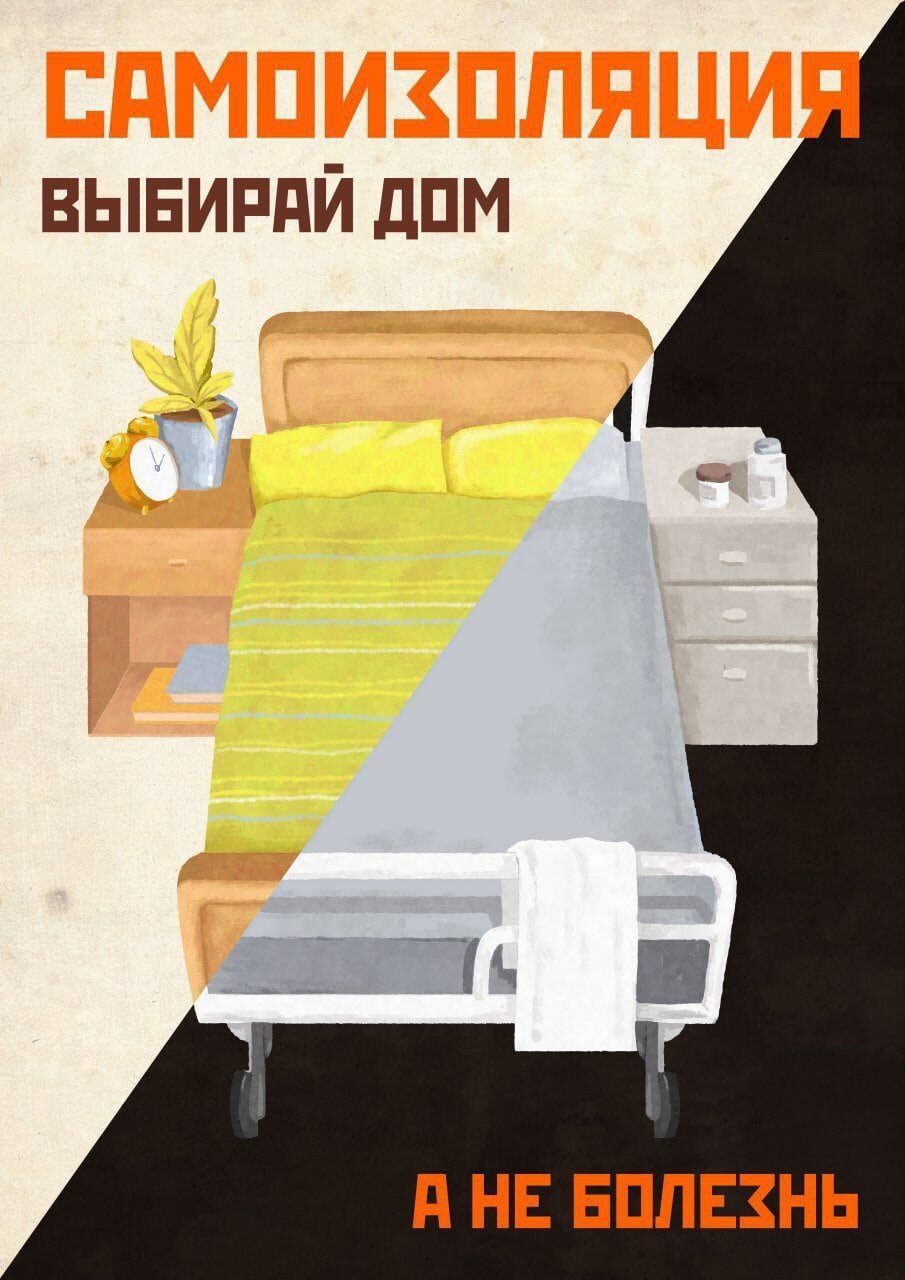 